ҠАРАР                                                    РЕШЕНИЕОб обращении в Центральную избирательную комиссию Республики Башкортостан о возложении полномочий избирательной комиссии сельского поселения Писаревский сельсовет муниципального района Шаранский район Республики Башкортостан на территориальную избирательную комиссию муниципального района Шаранский район Республики БашкортостанРуководствуясь пунктом 4 статьи 24 Федерального закона «Об основных гарантиях избирательных прав и права на участие в референдуме граждан Российской Федерации», частью 3 статьи 23 Кодекса Республики Башкортостан о выборах, частью 4 статьи 21 Устава сельского поселения Писаревский сельсовет муниципального района Шаранский район Республики Башкортостан, Совет сельского поселения Писаревский сельсовет муниципального района Шаранский район Республики Башкортостан решил:1. Просить Центральную избирательную комиссию Республики Башкортостан возложить полномочия избирательной комиссии сельского поселения Писаревский  сельсовет муниципального района Шаранский район Республики Башкортостан на территориальную избирательную комиссию муниципального района Шаранский район Республики Башкортостан, формирующуюся в декабре 2015 года.2. Направить настоящее решение в Центральную избирательную комиссию Республики Башкортостан.Глава сельского поселения     				 Р.М. Салимов д.Писарево20 ноября 2015№ 2/18Башкортостан РеспубликаһыШаран районы муниципаль районыныңписарево ауыл Советыауыл биләмәһе Советы452644,Писарево ауылы, Мэктэп урамы, 11-йорттел.(34769) 2-34-16  email: pisarsss@yandex.ru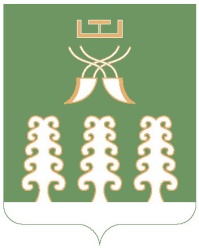 РЕСПУБЛИКА БАШКОРТОСТАНСОВЕТ СЕЛЬСКОГО ПОСЕЛЕНИЯ ПИСАРЕВСКИЙ СЕЛЬСОВЕТ МУНИЦИПАЛЬНОГО РАЙОНАШАРАНСКИЙ РАЙОН452644  д. Писарево, ул. Школьная, 11тел. (34769)  2-34-16 email: pisarsss@yandex.ru